MONTGOMERY BRANCH OF THE ALABAMA SECTION 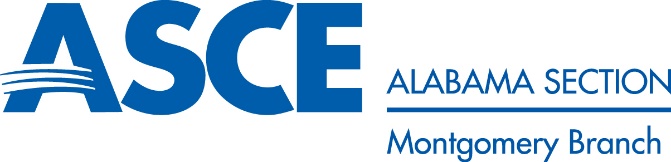 AMERICAN SOCIETY OF CIVIL ENGINEERS P.O. Box 3303 | Montgomery, AL 36109-0303 admin@alabama-asce.org				 www.montgomery.alabama-asce.org 
2023-2024 SCHOLARSHIP APPLICATION 
This year, the Montgomery Branch of ASCE will be awarding a $3,000, $2,500, and $2,000-dollar scholarship to three graduating high school seniors planning to enroll in civil engineering. This organization wishes to recognize key individuals who actively participate in extra-curricular activities and/or community service while excelling academically. Eligibility The Student Applicant must be a Graduating Senior and: Must be enrolled in a high school in the geographic area of the ASCE Montgomery Branch of ASCE, which consist of Autauga, Elmore, Lowndes, and Montgomery Counties. Should be planning to enroll in a civil engineering curriculum. Criteria Scholarship recipients will be chosen based on the following selection criteria:High School GPA and extracurricular activities Community involvement Leadership potential Essay – “Why I want to be a Civil Engineer” Selection Procedure Once scholarship applications have been received, an initial screening will be performed by the Montgomery ASCE Scholarship Committee to determine scholarship finalists. The Committee in cooperation with the Montgomery ASCE Branch will then select awardees. Application Deadline and Award Date The application form must be received (postmarked / emailed) by the Scholarship Committee Chair on or before March 1st, 2024.Awards will be announced in May, and winners will be recognized at the Montgomery ASCE Branch Meeting on April 9th, 2024. Send Application with Attachments to: Montgomery Branch ASCE
P.O. Box 3303 
Montgomery, AL 36109-0303 Or e-mail to: duboisc@alabama-asce.orgQuestions Ms. Cameron DuBois 
Scholarship Committee Chair 
Phone: (334) 242-6885 
E-mail: duboisc@alabama-asce.org Instructions:
Complete the entire scholarship application form. Continue on a separate sheet if additional space is required for any item. If there are any other accomplishments that may be of value in selecting a recipient of the award that do not fall under the items listed below, list them on a separate sheet attached to this form. If an item does not apply, please put N/A. 
Write and attach 500–1000 word essay 
Include one (1) reference letter from a current teacher 
Provide unofficial transcript (for GPA verification) Scholarship Application Download For updated information and Scholarship Application Download, please visit our website at https://montgomery.alabama-asce.org/branch-scholarship/1 | P a g e SCHOLARSHIP APPLICANTSCHOLARSHIP
2 | P a g eLEADERSHIP
EMPLOYMENT3 | P a g e 
OTHER ACTIVITIESESSAYADDITIONAL REQUIREMENTSNAME:HIGH SCHOOL:HOME ADDRESS:SCHOOL ADDRESS:TELEPHONE:E-MAIL:GPA:HONORS RECEIVED / ACHIEVEMENTS:HONORS RECEIVED / ACHIEVEMENTS:List any positions of leadership held in other organizations, such as student government, social fraternity, service clubs, church groups, volunteering, etc.Please indicate employer, dates, duties, and responsibilities:List any other activities that you would like to share with the Scholarship Committee:Attach an essay on the following topic: “Why I want to be a Civil Engineer?” Please use the following formatting criteria to write your essay: Minimum 500 words / Maximum 1000 words Double Spaced 1” Margins Top / Bottom / Left / Right Times New Roman, 12 pointsPlease remember to attach the additional information to the application:Include one (1) reference letter from a current teacherProvide unofficial transcript (for GPA verification)